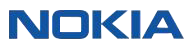 Software DeveloperJob descriptionNokia invests in technologies important in a world where billions of devices are connected. We are focused on three businesses: network infrastructure software, hardware and services, which we offer through Nokia Networks; location intelligence, which we provide through HERE; and advanced technology development and licensing, which we pursue through Nokia Technologies. Each of these businesses is a leader in its respective field. 

Through Networks, Nokia is the world’s specialist in mobile broadband. From the first ever call on GSM, to the first call on LTE, we operate at the forefront of each generation of mobile technology. Our global experts invent the new capabilities our customers need in their networks. We provide the world’s most efficient mobile networks, the intelligence to maximize the value of those networks, and the services to make it all work seamlessly.General Purpose 
We are looking for enthusiastic and motivated professionals to join our R&D Organization as Software Engineers.Main Responsibility Area 
You will be working as Software developer in Nokia Solutions and Networks Telecom products addressing the world market.Position Description 
As software developer you will be responsible for the development / testing of software programs for interfaces , protocols and network layer services of real-time telecommunications systems according to customer requirements .
You will work on a specific development environment and be involved in all development phases : Analysis , Design, SW implementation (coding), SW Testing and Maintenance.Position Requirements 
Suitable applicants should possess following set of qualifications and competencies:University degree in Computer Science / Telecom Engineering or related subject.Preferable minimum working experience (1-3 years) on IP protocols , interfaces, standards and techniques, with a substantial practical contribution to software engineering production cycles.Substantial experience in C/C++ and/or Java programming and software design 
(preferably in Unix/Linux platforms).Good knowledge of operating systems UNIX/Linux and scripting (e.g. Bash, Python, Perl).Good and transparent communication with strong organizing/planning skills.Pro-active way of thinking, team player and quick learning ability.Innovative spirit.The above set of competencies will be proven in an assessment, held at the R&D center.
Moreover all successful candidates should be:Fluent in EnglishFlexible to travel/stay abroadFree of military service obligations (applicable for male candidates).
Company OverviewNokia NetworksAs the world’s specialist in mobile broadband, we’ll help you enable your end users to do more than ever before with the world’s most efficient mobile networks, the intelligence to maximize their value and the services to make it all work together.

From the first ever call on GSM, to the first call on LTE, we operate at the forefront of each generation of mobile technology. Our global experts invent the new capabilities you need in your networks. We provide the world’s most efficient mobile networks, the intelligence to maximize the value of those networks, and the services to make it all work together seamlessly. With an unswerving focus on quality, efficiency and reliability we help you meet your mobile customers’ demands for universal content and connectivity more efficiently and effectively.
Together, we deliver the innovations in mobile technology that enable people and businesses everywhere to do more than ever before.
As a mobile operator, you face challenges from many sides that put your mobile network and your business model under extreme pressure.

By transforming your mobile network and your business, you’ll turn your challenges into opportunities.
Working closely with you, we deliver the products and services that will help drive your success - today and tomorrowYou are kindly requested to apply through our internet site: http://careers.networks.nokia.com/ or by sending directly your CV to: anna.kagioglou@nokia.com
